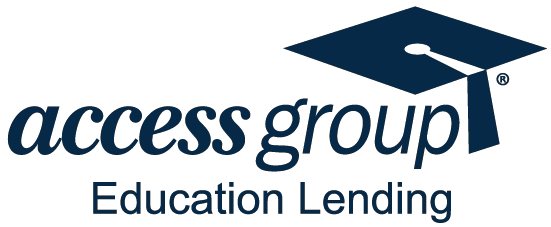 Rev. 11/2023FACTSWHAT DOES ACCESS GROUP DOWITH YOUR PERSONAL INFORMATION?WHAT DOES ACCESS GROUP DOWITH YOUR PERSONAL INFORMATION?WHAT DOES ACCESS GROUP DOWITH YOUR PERSONAL INFORMATION?WHAT DOES ACCESS GROUP DOWITH YOUR PERSONAL INFORMATION?Why?Financial companies choose how they share your personal information. Federal law gives consumers the right to limit some but not all sharing. Federal law also requires us to tell you how we collect, share, and protect your personal information. Please read this notice carefully to understand what we do.Financial companies choose how they share your personal information. Federal law gives consumers the right to limit some but not all sharing. Federal law also requires us to tell you how we collect, share, and protect your personal information. Please read this notice carefully to understand what we do.Financial companies choose how they share your personal information. Federal law gives consumers the right to limit some but not all sharing. Federal law also requires us to tell you how we collect, share, and protect your personal information. Please read this notice carefully to understand what we do.Financial companies choose how they share your personal information. Federal law gives consumers the right to limit some but not all sharing. Federal law also requires us to tell you how we collect, share, and protect your personal information. Please read this notice carefully to understand what we do.What?The types of personal information we collect and share depend on the product or service you have with us. This information can include:Social Security Number and	Employment InformationAccount Balances	and	Transaction HistoryPayment History	and     Contact InformationWhen you are no longer our customer, we continue to share your information as described in this notice.The types of personal information we collect and share depend on the product or service you have with us. This information can include:Social Security Number and	Employment InformationAccount Balances	and	Transaction HistoryPayment History	and     Contact InformationWhen you are no longer our customer, we continue to share your information as described in this notice.The types of personal information we collect and share depend on the product or service you have with us. This information can include:Social Security Number and	Employment InformationAccount Balances	and	Transaction HistoryPayment History	and     Contact InformationWhen you are no longer our customer, we continue to share your information as described in this notice.The types of personal information we collect and share depend on the product or service you have with us. This information can include:Social Security Number and	Employment InformationAccount Balances	and	Transaction HistoryPayment History	and     Contact InformationWhen you are no longer our customer, we continue to share your information as described in this notice.How?All financial companies need to share customers’ personal information to run their everyday business. In the section below, we list the reasons ﬁnancial companies can share their customers’ personal information; the reasons Access Group chooses to share; and whether you can limit this sharing.All financial companies need to share customers’ personal information to run their everyday business. In the section below, we list the reasons ﬁnancial companies can share their customers’ personal information; the reasons Access Group chooses to share; and whether you can limit this sharing.All financial companies need to share customers’ personal information to run their everyday business. In the section below, we list the reasons ﬁnancial companies can share their customers’ personal information; the reasons Access Group chooses to share; and whether you can limit this sharing.All financial companies need to share customers’ personal information to run their everyday business. In the section below, we list the reasons ﬁnancial companies can share their customers’ personal information; the reasons Access Group chooses to share; and whether you can limit this sharing.Reasons we can share your personal informationReasons we can share your personal informationReasons we can share your personal informationDoes Access Group Education Lending share?Can you limit this sharing?For our everyday business purposes—such as to process your transactions, maintain your account(s), respond to court orders and legal investigations, or report to credit bureausFor our everyday business purposes—such as to process your transactions, maintain your account(s), respond to court orders and legal investigations, or report to credit bureausFor our everyday business purposes—such as to process your transactions, maintain your account(s), respond to court orders and legal investigations, or report to credit bureausYesNoFor our marketing purposes—to offer our products and services to youFor our marketing purposes—to offer our products and services to youFor our marketing purposes—to offer our products and services to youNoNo; We don’t market (jointly or otherwise)For joint marketing with other ﬁnancial companiesFor joint marketing with other ﬁnancial companiesFor joint marketing with other ﬁnancial companiesNoNo; We don’t market (jointly or otherwise)For our afﬁliates’ everyday business purposes—information about your transactions and experiencesFor our afﬁliates’ everyday business purposes—information about your transactions and experiencesFor our afﬁliates’ everyday business purposes—information about your transactions and experiencesYesNoFor our afﬁliates’ everyday business purposes—information about your creditworthinessFor our afﬁliates’ everyday business purposes—information about your creditworthinessFor our afﬁliates’ everyday business purposes—information about your creditworthinessNoNo; We don’t share this informationFor our afﬁliates to market to youFor our afﬁliates to market to youFor our afﬁliates to market to youNoNo; We don’t share (no marketing)For nonafﬁliates to market to youFor nonafﬁliates to market to youFor nonafﬁliates to market to youNoNo; We don’t share (no marketing) Questions?Questions?Call 866-610-3660, visit www.accessgroup.org, or email general@accessgroup.orgCall 866-610-3660, visit www.accessgroup.org, or email general@accessgroup.orgCall 866-610-3660, visit www.accessgroup.org, or email general@accessgroup.orgPage 2Who we areWho we areWho we areWho is providing this notice?Who is providing this notice?This notice is provided by Access Group Education Lending and other affiliated companies such as financing trusts*.What we doWhat we doWhat we doHow does Access Group Education Lending protect my personal information?How does Access Group Education Lending protect my personal information?To protect your personal information from unauthorized access and use, we use security measures that comply with federal law. These measures include computer safeguards and secured ﬁles and buildings.How does Access Group Education Lending collect my personal information?How does Access Group Education Lending collect my personal information?We collect your personal information, for example, when youGive us your income informationGive us your contact informationProvide employment informationPay your billsWe also collect your personal information from others, such as credit bureaus, affiliates, or other companies.Why can’t I limit all sharing?Why can’t I limit all sharing?Federal law gives you the right to limit only:sharing for afﬁliates’ everyday business purposes— information about your creditworthinessafﬁliates from using your information to market to yousharing for nonafﬁliates to market to youDefinitionsDefinitionsDefinitionsAfﬁliatesAfﬁliatesCompanies related by common ownership or control. They canbe ﬁnancial and nonﬁnancial companies.Our afﬁliates include financial companies such as financing trusts*.NonafﬁliatesNonafﬁliatesCompanies not related by common ownership or control. Theycan be ﬁnancial and nonﬁnancial companies.Access Group Education Lending does not share with nonafﬁliates so they can market to you.Joint marketingJoint marketingA formal agreement between nonafﬁliated ﬁnancial companies that together market ﬁnancial products or services to you.Access Group Education Lending doesn’t jointly market.* Notice provided by: AccessLex Institute dba Access Group Education Lending and Access Group; Access Funding 2010-A LLC; Access Funding 2013-1 LLC, and Access Funding 2015-1 LLC.Access Group Education Lending includes the following loans: Business Access®, Comprehensive Access®, Dental Access®, Graduate Access®, Health Access®, Law Access®, Medical Access®, Optimum Access®, and Sponsored Access®.* Notice provided by: AccessLex Institute dba Access Group Education Lending and Access Group; Access Funding 2010-A LLC; Access Funding 2013-1 LLC, and Access Funding 2015-1 LLC.Access Group Education Lending includes the following loans: Business Access®, Comprehensive Access®, Dental Access®, Graduate Access®, Health Access®, Law Access®, Medical Access®, Optimum Access®, and Sponsored Access®.* Notice provided by: AccessLex Institute dba Access Group Education Lending and Access Group; Access Funding 2010-A LLC; Access Funding 2013-1 LLC, and Access Funding 2015-1 LLC.Access Group Education Lending includes the following loans: Business Access®, Comprehensive Access®, Dental Access®, Graduate Access®, Health Access®, Law Access®, Medical Access®, Optimum Access®, and Sponsored Access®.